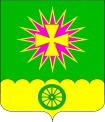 АДМИНИСТРАЦИЯ Нововеличковского сельского поселения  Динского района ПОСТАНОВЛЕНИЕот 05.05.2016							                             № 234станица НововеличковскаяОб объявлении в Нововеличковском сельском поселении	10 мая 2016 года нерабочим днемВ соответствии с пунктом трудовым кодексом Российской Федерации, Федеральным законом от 26.09.1997 года № 125–ФЗ «О свободе совести и о религиозных объединениях», постановлением главы администрации (губернатора) Краснодарского края  от 21.04.2016 г. № 207 «Об объявлении в Краснодарском крае 10 мая 2016 года нерабочим днем»,   п о с т а н о в л я ю:           1. Объявить день поминовения усопших 10 мая 2016 года нерабочим днем.           2. Исполняющему обязанности директора МУП ЖКХ Нововеличковское (Р.Н.Кова) обеспечить вывоз мусора с территории кладбищ Нововеличковского сельского поселения.           3. Рекомендовать начальнику пункта полиции ст. Нововеличковская отдела МВД России по Динскому району (А.А.Васильченко) принять надлежащие меры по обеспечению правопорядка на территории Нововеличковского поселения.4. Контроль за выполнением настоящего постановления оставляю за собой.5. Постановление вступает в силу со дня его подписания.Глава администрации Нововеличковского сельского поселения						                     С.М. Кова